2éme Appel à communications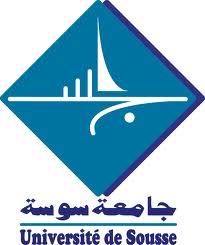 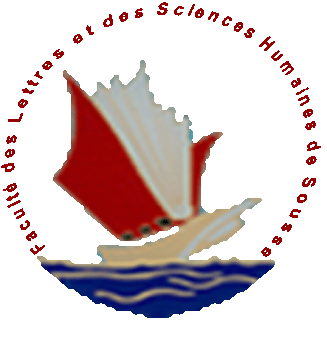 Journée d’études internationale « Les pronoms personnels entre langue et discours »10 Décembre 2014, 9H-18H	La Faculté des Lettres et des Sciences Humaines de Sousse, en collaboration avec  l’Université de Sousse a le plaisir de vous annoncer la Journée d'Études Les pronoms personnels entre langue et discours, qui aura lieu le mercredi, 12 novembre 2014, au département de Français à Sousse/Tunisie et vous invite à y participer et à diffuser l'appel ci-dessous auprès des personnes que ce thème pourrait intéresser.Argumentaire de la journée 	Les "pronoms personnels" constituent une sous-classe de la catégorie des pronoms dont le fonctionnement ne cesse d'intriguer le linguiste et toute personne s'intéressant à l'étude de la langue, quel qu'en soit le domaine de recherche ou d'application : le caractère labile, insaisissable et problématique de ces grammèmes qui ne cessent d'évoluer se fait remarquer aussi bien en morphologie et en syntaxe, qu'en sémantique, en analyse de discours et en linguistique textuelle. Il devient ainsi nécessaire de faire un état des lieux des difficultés actuelles ayant trait à ces mots du discours, si particuliers, et confronter les avis et les recherches de tous les horizons, en vue de favoriser les échanges et les nouvelles pistes de réflexion.	Les axes de réflexion suivants sont donnés à titre indicatif, et ne sont en aucun cas exclusifs : toute réflexion s'inscrivant dans cet esprit d'échange et d'enrichissement mutuel sera la bienvenue. .Le foisonnement terminologique qui caractérise le traitement de cette sous-catégorie dans les différentes grammaires..La déclinaison dans le système des pronoms personnels : limites d’un système casuel..La question de la distribution des pronoms personnels dans l’énoncé : régularités et irrégularités..Les pronoms personnels et la référence : « une classe hétérogène »..Le traitement du pronom personnel dans un cadre textuel ; il va sans dire que l'organisation thématique d'un texte donné, d'un discours long, est étroitement liée à l'usage de ces pronoms en termes de cohérence, de cohésion, de point de vue, de polyphonie, etc. .L’étude des points mentionnés ci-dessus peut se faire aussi bien dans une perspective synchronique que diachronique..L’évolution de la sous-catégorie des pronoms personnels peut résumer l’évolution de tout le système linguistique français : le passage d’un schéma informationnel (Thème-Rhème) à un schéma syntaxique (SV). .La sous-catégorie des pronoms personnels se prête bien à une étude dans le cadre théorique de la grammaticalisation : par exemple, le passage du pronom personnel sujet d’un statut autonome au statut de clitique..La notion d’« écart » peut présenter une piste de réflexion intéressante dans une approche comparatiste. CalendrierLe 03-10-2014 : date limite de soumission des propositions.Le 20-10-2014 : notification aux auteurs de la décision du comité scientifique.Modalités de présentation et de participationDurée de la communication : 20 minutes + 10 minutes de discussion.Langue d’intervention : le français.Format des propositions : entre 1500 et 3000 signes (joindre au résumé une bibliographie succincte).Les résumés en français seront soumis au format Word ou PDF en fichier attaché à l’adresse électronique suivante : pronomspersonnels@yahoo.frLes résumés sont anonymes et le nom et l’appartenance du/des auteur(s) doivent être mentionnés dans une page à part.Les propositions retenues par le comité scientifique feront l’objet d’une publication.Conférenciers invitésGeorges Kleiber (Université de Strasbourg, l'EA 1339 LILPA).Danielle Leeman (Université Paris Ouest- Nanterre La Défense, MoDyCo) Comité scientifique J.-C. Anscombre (Université Paris 13, LDI).A. Bertin (Université Paris Ouest- Nanterre La Défense/ MoDyCo).P.-P. Haillet (Université de Cergy-Pontoise, LDI). B. Hamma (Université d’Orléans, LLL).S. Labidi (Académie militaire de Tunis, Langage et métalangage).Comité d’organisationHasna BrickWissem KnazMonia MokniHouda Ounis